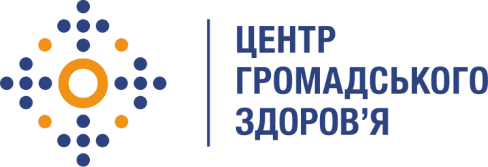 Державна установа «Центр громадського здоров’я Міністерства охорони здоров’я України» оголошує конкурс на відбір консультантів з проведення тренінгу на тему: «Забезпечення ДОТ та психосоціального супроводу клієнтів з чутливим ТБ та з МР ТБ (включаючи ВІЛ/ТБ) на амбулаторному етапі лікування, а також забезпечення виявлення активного туберкульозу серед ЛЖВ за допомогою інноваційних LF-LAM тестів» в рамках програми Глобального фонду для боротьби із СНІДом, туберкульозом та малярією (надалі – Глобальний фонд) «Прискорити темпи зменшення рівня захворюваності на туберкульоз та ВІЛ за рахунок забезпечення загального доступу до своєчасної та якісної діагностики і лікування туберкульозу, шляхом розширення доказової медичної профілактики, діагностики та лікування ВІЛ та створення стійкої та життєздатної системи охорони здоров'я»,Назва позиції: Консультант з проведення тренінгу на тему «Забезпечення ДОТ та психосоціального супроводу клієнтів з чутливим ТБ та з МР ТБ (включаючи ВІЛ/ТБ) на амбулаторному етапі лікування, а також забезпечення виявлення активного туберкульозу серед ЛЖВ за допомогою інноваційних LF-LAM тестів» (юридичні питання) Інформація щодо установи:Головним завданнями Державної установи «Центр громадського здоров’я Міністерства охорони здоров’я України» (далі – Центр) є діяльність у сфері громадського здоров’я. Центр виконує лікувально-профілактичні, науково-практичні та організаційно-методичні функції у сфері охорони здоров’я з метою забезпечення якості лікування хворих на cоціально-небезпечні захворювання, зокрема ВІЛ/СНІД, туберкульоз, наркозалежність, вірусні гепатити тощо, попередження захворювань в контексті розбудови системи громадського здоров’я. Центр приймає участь в розробці регуляторної політики і взаємодіє з іншими міністерствами, науково-дослідними установами, міжнародними установами та громадськими організаціями, що працюють в сфері громадського здоров’я та протидії соціально небезпечним захворюванням.Основні обов‘язки:Проведення серії лекцій на тему «Правове регулювання протидії поширенню туберкульозу. Права та обов’язки пацієнтів, хворих на туберкульоз. Поняття про конфіденційність та медичну таємницю»Надання звітів за формою, затвердженою ЦГЗ. Вимоги до професійної компетентності:Завершена вища юридична освіта Практичний досвід роботи у проведенні тренінгів (навчань)Наявність практичного досвіду у сфері медичного праваНаявність досвіду співпраці з громадськими організаціями у сфері захисту прав людиниДобрі комунікативні навички, володіння інтерактивними методиками навчання дорослихРезюме мають бути надіслані електронною поштою на електронну адресу: vacancies@phc.org.ua. В темі листа, будь ласка, зазначте: «175-2019 Консультант з проведення тренінгу на тему «Правове регулювання протидії поширенню туберкульозу. Права та обов’язки пацієнтів, хворих на туберкульоз. Поняття про конфіденційність та медичну таємницю»Термін подання документів – до 05 липня 2019 року, реєстрація документів 
завершується о 18:00.За результатами відбору резюме успішні кандидати будуть запрошені до участі у співбесіді. У зв’язку з великою кількістю заявок, ми будемо контактувати лише з кандидатами, запрошеними на співбесіду. Умови завдання та контракту можуть бути докладніше обговорені під час співбесіди.